Положение о программе развитияМБОУ «СОШ №2 с. Тарское»1. Общие положения1.1.Настоящее Положение разработано в соответствии с п. 7 ч. 3 ст. 28 Федерального закона от 29.12.2012 г. № 273-ФЗ «Закон об образовании в Российской Федерации», положениями Трудового кодекса Российской Федерации, с учетом приоритетов образовательной политики, закрепленных  в документах:·  Федерального закона от 29.12.2012 г. № 273-ФЗ «Закон об образовании в Российской Федерации» (п. 7 ч. 3 ст.28);·  Государственной программе Российской Федерации «Развитие образования» на 2013–2020 годы, утв. распоряжением Правительства РФ от 22 ноября 2012 г. № 2148-р;·  Письме Минобрнауки РФ от 01.04.2013 г. №  ИР – 170/17 «О Федеральном законе «Об образовании в Российской Федерации» (вместе с «Рекомендациями субъектам Российской Федерации по подготовке к реализации Федерального закона «Об образовании в Российской Федерации».1.2.Настоящее Положение определяет структуру и содержание Программы развития  (далее — Программа) МБОУ « СОШ №2 с. Тарское »  (далее – учреждения), регламентирует порядок ее разработки, утверждения и реализации участниками образовательных отношений.1.3.Под Программой развития учреждения понимается  основной стратегический управленческий документ, регламентирующий и направляющий ход развития учреждения, отражающий системные, целостные изменения в учреждении (инновационный режим), сопровождающиеся программно-целевым управлением.1.4.Программа развития учреждения представляет собой по ресурсам, исполнителям и срокам осуществления комплекс мероприятий или группу проектов для достижения стратегической цели, стоящей перед учреждением, за счет средств бюджета, внебюджетных средств, инвестиций.1.5.Программа развития носит среднесрочный характер (продолжительность до 3 лет) и ее действие рассчитано на (трёхлетний срок).1.6.Программа развития разрабатывается и утверждается в учреждении в соответствии с настоящим Положением,  решением управляющего совета учреждения, приказом директора школы, педагогическим советом школы в соответствии с порядком, предусмотренным ч. 2–3 ст. 30 № 273-ФЗ «Об образовании в Российской федерации», трудовым законодательством и др. 1.7.Программа развития является объектом внутришкольного контроля в соответствии с планом работы школы.1.8. В настоящее Положение в установленном порядке могут вноситься изменения и (или) дополнения.2. Цели, задачи и функции Программы2.1. Главной целью Программы является создание и обеспечение условий для выявления  в  учреждении основных вызовов, возможностей и направлений эффективного осуществления инновационного развития школы  с акцентом на реализацию приоритетов  «Нашей новой школы».2.2. Для достижения главной цели Программы при ее реализации достигается через решение следующих основных целей:·  качественное образование и обеспечение успешной социализации детей с разными учебными возможностями и состоянием здоровья, детей – инвалидов, детей, оставшихся без попечения родителей, детей, находящихся в трудной жизненной ситуации;
·  обеспечение нового качества образовательных услуг через использование информационных технологий для обеспечения качественного образования и социализации детей с ограниченными возможностями здоровья;·  обеспечение нового качества образовательных услуг через использование информационных технологий для обеспечения качественного образования и социализации детей с ограниченными возможностями здоровья.2.3. Основными задачами Программы являются:·  Создание оптимальной системы управления качеством образования в школе.·  Разработка мероприятий по формированию развивающей образовательной среды школы.·  Создание условий для расширения возможностей выбора индивидуальных образовательных траекторий и развития творческого потенциала личности ребенка с элементами дистанционного образования.·  Создание условий для обеспечения в развивающей образовательной среде здоровьесберегающего потенциала формирования культуры здорового образа жизни (обучающихся и учителей).·  Создание условий для развития инновационной деятельности школы на основе повышения квалификации педагогических работников.·  Совершенствование работы воспитательной системы школы с целью социализации личности в условиях инновационной экономики.·  Совершенствование взаимодействия школы с социальной средой, оптимальное использование научного и культурного потенциала  России, в том числе на основе применения информационных технологий.·  Совершенствование системы государственно-общественного управления образовательным учреждением.·  Развитие информационной среды школы.2.4. Основными функциями Программы являются:·  нормативная: является документом, обязательным для выполнения в полном объеме;·  целеполагания: определяет ценности и цели, ради достижения которых она введена в учреждении;·  процессуальная: определяет логическую последовательность мероприятий по развитию школы, организационные формы и методы, средства и условия процесса развития школы;·  оценочная: выявляет качественные изменения в образовательном процессе посредством контроля и мониторинга хода и результатов реализации Программы.3. Структура и содержание Программы3.1. Структура Программы определяется в учреждении самостоятельно.3.2.Структура Программы представлена в Приложении к настоящему Положению.3.5. Содержание Программы должно:·  отражать современные тенденции развития страны в целом, в образовании, в частности;·  иметь инновационный характер;·  учитывать региональную специфику, традиции развития образования;·  быть преемственным предыдущей Программе;·  обеспечивать решение проблемы / задач в ходе мероприятий по разработке Программы;·  отвечать специфике, традициям образовательной организации и запросам участников образовательных отношений. 4. Порядок разработки, утверждения и внесения изменений и дополнений Программы4.1. Порядок разработки Программы в учреждении включает следующее.4.1.1. Основанием разработки Программы является решение педагогического совета школы на основании окончания срока реализации предыдущей Программы после следующих процедур:·  представление отчета на заседании педагогического совета и управляющего совета  о результатах реализации Программы за 2011 – 2014 гг.;·  принятие решения по итогам отчета о достижении / не достижении целевых показателей Программы / реализации мероприятий Программы / проектов / подпроектов и разработки новой Программы развития (наименование образовательной организации) на (указать срок);·  закрепление решения приказом по школе «Об итогах реализации Программы развития МБОУ « СОШ №2 с. Тарское» на 2011-2014 гг. и разработки Программы развития на 2015-2017 гг.», который определяет, в том числе куратора / ответственного за разработку Программы и состав рабочей группы;·  в обсуждении отчета о выполнении Программы и ее разработке принимают участие члены управляющего совета, что предусмотрено № 273-ФЗ).4.1.2. После принятия решения / издания приказа педагогическим коллективом/ руководителем учреждения о начале разработки Программы, ответственность возлагается на куратора /ответственного Программы, который определяет график работы, исполнителей и т. п.4.2. Программа принимается педагогически советом, утверждается управляющим советом,  утверждается  руководителем учреждения  согласуется с Учредителем4.3.Основанием для внесения изменений и (или) дополнений может быть:·  результаты мониторинга реализации мероприятий Программы (далее - мониторинг Программы), оценки эффективности и достижения целевых индикаторов и показателей;·  невыполнение мероприятий Программы;·  издание / выход стратегических документов на федеральном, региональном, муниципальном уровне;·  потеря актуальности отдельных мероприятий, проектов Программы.4.3.2. Все изменения и (или) дополнения, вносимые в Программу должны соответствовать требованиям, предусмотренных настоящим Положением и закреплены приказом по  школе  «О внесении изменений и (или) дополнений в Программу развития МБОУ « СОШ №2 с. Тарское» на 2015-2017гг.»4.4. Программа развития, разработанная согласно настоящего Положения, является собственностью учреждения. 5. Порядок проведения мониторинга результатов реализации мероприятий Программы5.1. Мониторинг результатов реализации мероприятий Программы организуется в установленном порядке:·  путем сбора, обработки, анализа статистической, справочной и аналитической информации о результатах реализации мероприятий Программы и оценки достигнутых результатов с периодичностью 1 или 2 раза в год.5.2. При проведении мониторинга Программы используется информация, содержащаяся в разделе 4 Программы: «Экспертиза и мониторинг достижения запланированного результата»5.3. Итоги оценки полученных результатов, проведенной на основании системы целевых индикаторов и показателей Программы, отражаются в статистической отчетности о реализации Программы.5.4. Исполнители Программы представляют полученную в рамках проведения мониторинга Программы статистическую и аналитическую информацию педагогическому и управляющему советам для принятия управленческих решений.6. Оформление, размещение и хранение Программы6.1. Программа оформляется на листах формата А4 (или указать свое), прошивается, скрепляется печатью.6.2. Технические требования к оформлению Программы:·  текст набирается в редакторе Word for Windows шрифтом Times New Roman Cyr, 12–14, межстрочный интервал одинарный, переносы в тексте не ставятся, выравнивание по ширине, абзац 1,25 см, поля со всех сторон 2 см; центровка заголовков и абзацы в тексте выполняются при помощи средств Word, листы формата А4. Таблицы вставляются непосредственно в текст.·  титульный лист считается первым, но не нумеруется, также как и листы приложения 6.3.На титульном листе указывается:• гриф «рассмотрено/принято», «согласовано», «утверждено» (указать свое);• название Программы (при наличии);• срок реализации Программы;• год составления Программы.6.4.Публичность (открытость) информации о значениях целевых индикаторов и показателей, результатах мониторинга хода реализации Программы обеспечивается размещением оперативной информации в сети Интернет на официальном сайте школы в порядке, установленном Положением о сайте учреждения и обновлении информации об учреждении.6.4. Программа является обязательной частью документации учреждения и хранится в  течение срока реализации программы.ПринятоНа педагогическом советеПротокол №1 от«30» августа 2014гУтверждаю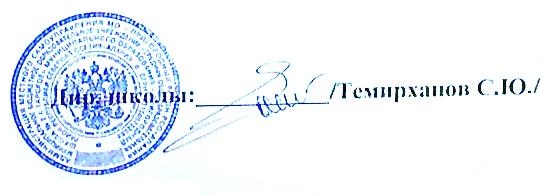 «30» августа 2014г